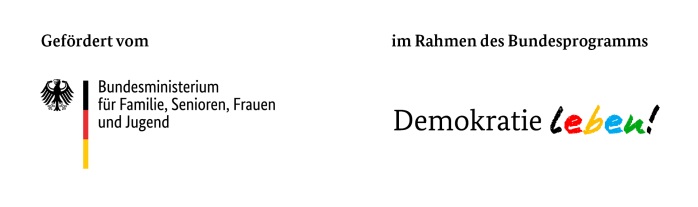 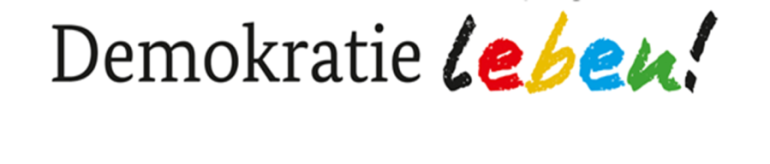 Antrag auf Sachkostenzuschuss für ein MikroprojektTitel des Mikroprojektes:  
I. Inhaltliche Projektbeschreibung1. Wann findet das Mikroprojekt statt?2. Wo findet das Projekt statt? 3. Wer führt das Mikroprojekt durch?4. Was genau findet im Rahmen des Mikroprojektes statt? Bitte schildern Sie kurz Inhalt und geplanten Ablauf.5. Welche Ziele möchten Sie mit dem Projekt erreichen? (Bitte mindestens zwei konkret mess- oder überprüfbare Ziele angeben.)II. Finanzielle Projektbeschreibung1. Wie hoch sind die Gesamtkosten des Mikroprojektes?2. Für welche Kosten möchten Sie einen Zuschuss beantragen (maximal 750,-€)? Bitte soweit möglich die entsprechenden Einzelpositionen (z.B. Fahrtkosten, Honorare, Kosten für Material etc.) angeben!Antragsteller/in: Anrede:  	Titel:  Name, Vorname:  Funktion: Anschrift: Telefon: E-Mail: ErklärungIch/wir erkläre/n, dass die in diesem Antrag (einschließlich der Antragsunterlagen und der Anlagen) gemachten Angaben vollständig und richtig sind.Ich/ wir habe/n die allgemeinen Förderbedingungen für das Bundesprogramm gelesen, sind damit einverstanden und werde/n, falls das beantragte Mikroprojekt bewilligt wird, die darin beschriebenen Anforderungen vollständig umsetzen.Ich/wir erkläre/n mich/uns zur aktiven Mitarbeit in der lokalen Partnerschaft für Demokratie in der VG Konz und zur Kooperation mit dem Federführenden Amt, der Koordinierungs- und Fachstelle sowie dem Begleitausschuss bereit.Ich/ Wir stimme/n zu, dass die Partnerschaft für Demokratie Konz (Koordinierungs- und Fachstelle sowie Federführendes Amt) im Antrag gemachte Daten speichern und weiterleiten darf, insoweit dies für die Umsetzung des Programms erforderlich ist. Als Projektträger werden wir unsererseits die datenschutzrechtlichen Bestimmungen beachten (insb. die Datenschutz-Grundverordnung – Verordnung (EU) 2016/679 des Europäischen Parlaments und des Rates vom 27. April 2016 zum Schutz natürlicher Personen bei der Verarbeitung personenbezogener Daten, zum freien Datenverkehr und zur Aufhebung der Richtlinie 95/46/EG, gültig ab dem 25. Mai 2018). HinweisFür den vorzulegenden Verwendungsnachweis sind die vorgegebenen Formulare (Bericht und Abrechnung) verbindlich (zum Download unter www.demokratie-leben-konz.de). Es wird davon ausgegangen, dass die technischen Voraussetzungen zur Nutzung der Formulare vorliegen.Ort:     Datum:  Unterschrift: ________________________      	Stempel: ____________________________ Partnerschaft für Demokratie 
in der VG KonzRückfragen und Antragstellung bitte an:
Koordinierungs- und Fachstelle „Partnerschaft für Demokratie“ in der VG Konz
c/o Jugendnetzwerk Konz
Olkstr. 45 - 54329 Konz
+49 6501 94 05 0  -  info@demokratie-leben-konz.de.de
www.demokratie-leben-konz.deRückfragen und Antragstellung bitte an:
Koordinierungs- und Fachstelle „Partnerschaft für Demokratie“ in der VG Konz
c/o Jugendnetzwerk Konz
Olkstr. 45 - 54329 Konz
+49 6501 94 05 0  -  info@demokratie-leben-konz.de.de
www.demokratie-leben-konz.de